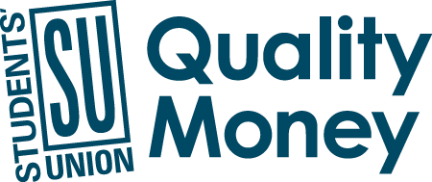 International Student Financial Need Bursary ApplicationBackgroundThe Students’ Union (SU), with funding from the SU Quality Money Program, is pleased to offer the International Student Financial Need bursary in the amount of $1,500.00 for the Fall/Winter semesters. Bursaries will be awarded based on financial need until all funds have been expended, at the discretion of the selection committee. Students are required to submit any supporting documents with their completed application. Insufficient information will affect the consideration of your application.Please note: While this bursary is intended for students who can demonstrate financial need, it is not intended for circumstances that constitute a current financial emergency, such as the current inability to meet basic needs such as food and housing. Students who fall into this category should consider applying for emergency funding through the University of Calgary’s Financial Aid office, as well as the Students’ Union Hardship Fund. If you are unsure about your eligibility, please contact the program administrator listed on the SU website.How to ApplyPlease send completed applications as an attachment in Word format (.doc or .docx) to michael.hedgecock@ucalgary.ca. Applications in PDF (.pdf) format will not be accepted. In the subject line, please include the following: ISFN Bursary – Semester – Last Name, First Name. Example: ISFN Bursary – Winter 2022 – Smith, John. Additionally, please attach your University of Calgary proof of enrollment to the e-mail.General InformationPlease provide us with the following general information:Personal StatementYour Personal Statement should articulate how this bursary would help you offset your temporary financially difficulties while at UofC. Things to consider: – Specifically explain what your original plan was to cover tuition and living costs as a student this year.  – Specifically explain why you need the money – Specifically explain what unforeseen changes occurred that have affected your ability to meet your financial needs and how the money will be used – If you are not working, please include reasons why – Specifically explain what steps you are taking to improve your financial situation. – Provide any additional information that will help the committee in making decisions. If you wish to provide any supporting documents, please attach them separately from the application in Word format (no PDFs). Your personal statement should contain as much detail as possible in a clear and concise manner, with a minimum of 250 words and a maximum of 1000 words. Budget SheetCash Flow StatementPlease provide income information from the beginning of September to the end of April (8 months). 
Academic Expenses
Expenses for One Month
Please provide expense information that applies to you for a one-month period. You may need to estimate variable expenses such as groceries, laundry, clothing, entertainment, etc.
Monthly Cash Flow SummaryRelease of InformationDeclarationNameNameUCID #UCID #UCalgary Email AddressUCalgary Email AddressYear/Semester of StudyYear/Semester of StudyCredits in current academic semesterCredits in current academic semesterProgram/Area of StudyProgram/Area of StudyCategory of Need (check all that apply)Category of Need (check all that apply) Tuition  Housing  Living costs  Family needs Other (please describe: _____________________) Tuition  Housing  Living costs  Family needs Other (please describe: _____________________) Tuition  Housing  Living costs  Family needs Other (please describe: _____________________)Have you reviewed the Money Smart financial literacy resources available through the University of Calgary Office of the Registrar? Yes  No Yes  NoHave you previously applied to the International Student Financial Need Bursary? Yes  NoAssets (cash savings, bank accounts, etc.)Assets (cash savings, bank accounts, etc.)Assets (cash savings, bank accounts, etc.)Other Income (work earnings, investments, etc.)Other Income (work earnings, investments, etc.)Other Income (work earnings, investments, etc.)Scholarships, grants, bursariesScholarships, grants, bursariesScholarships, grants, bursariesContributions from family (monthly funding amount) $_____X 8 months of studyTOTAL INCOME FROM THE SESSION [Item 1]TOTAL INCOME FROM THE SESSION [Item 1]TOTAL INCOME FROM THE SESSION [Item 1]Length of Your Academic Session in Number of Months [Item 2]: 8 months – September-AprilFull TuitionLength of Your Academic Session in Number of Months [Item 2]: 8 months – September-AprilBooks & SuppliesTotal Academic Expenses [Item 3]Total Academic Expenses [Item 3]RentEntertainmentUtilitiesTransportationPhone BillCredit Card(s)GroceriesPersonal LoansClothingInsuranceToiletriesPersonal costs (please describe)Other (enter a description)(enter a description)TOTAL MONTHLY EXPENSES [Item 4]TOTAL MONTHLY EXPENSES [Item 4]TOTAL MONTHLY EXPENSES [Item 4]Total Income for the Session [Item 1]Net Resources for the Session = Total Income – Total Academic Expenses [Item 3]Monthly Budget Amount = Net Resources ÷ Length of Academic Session [Item 2]Total Monthly Expenses [Item 4]Budgeted surplus or deficit per month = Monthly Budget Amount – Monthly ExpensesFreedom of Information and Protection of Privacy WaiverFreedom of Information and Protection of Privacy WaiverI, ___________________________ give my permission to The Students’ Union and the University of Calgary to use the information provided by me in my application form as required for the International Student Financial Need Bursary, including the sharing of information provided with the University of Calgary departments involved in student financial aid.Further, I give permission for the Students’ Union and the University of Calgary to access information maintained by the University of Calgary departments responsible for financial aid for the purpose of determining my eligibility for application to the International Student Financial Need Bursary. If the information provided in your application is determined to be false, misleading or inaccurate, the selection committee may require the recipient to repay all or part of any awarded funds back to the Students’ Union. I agreeI, ___________________________ give my permission to The Students’ Union and the University of Calgary to use the information provided by me in my application form as required for the International Student Financial Need Bursary, including the sharing of information provided with the University of Calgary departments involved in student financial aid.Further, I give permission for the Students’ Union and the University of Calgary to access information maintained by the University of Calgary departments responsible for financial aid for the purpose of determining my eligibility for application to the International Student Financial Need Bursary. If the information provided in your application is determined to be false, misleading or inaccurate, the selection committee may require the recipient to repay all or part of any awarded funds back to the Students’ Union. I agreeNameDateI am requesting the International Student Financial Need Bursary Student in the amount of $1,500.00. I hereby certify that the information provided on this application is, to the best of my knowledge, true and complete, and I authorize the release of the information contained herein to the appropriate Selection Committee. I agree 